Школьный Активный Независимый Совет2019-2020 учебный год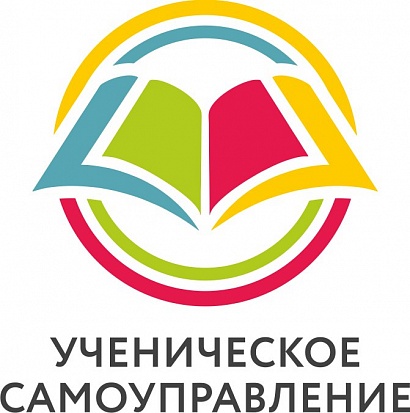 № п/пКЛАССФИО15АТатринова А.25БКаримов Э., Коломойцев Д.36АБазилюк Д., Шундрик П.46ББабий А., Макаренко Н.57АКеренцева Е.67БТкаченко А.78АБанюшко Е.88БСкрипник А., Афанасьева А.99АВдовенко А., Батранина А.109ББелоглазов Д., Соловьева К.1110АМарченко М.1210БВигантс Л.1311АТагратгиргина Н.1411БПотапова Е., Гутчейвына А.